CURS INTENSIU DE PÀDEL JUNY - JULIOL 2020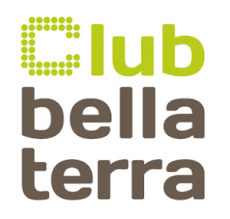 Club BellaterraEntrenaments setmanals de dilluns a dijous, per grups de 3 o 4 alumnes organitzats per nivell i edat on es treballen des dels aspectes bàsics de la tècnica i tàctica fins els aspectes més avançats per progressar en la competició d’aquest esport. Apte per tots els nivells i edats de 6 a 18 anys.DADES DE L’ALUMNE/A:NOM:                                                                     COGNOMS:DATA DE NAIXEMENT:DADES DEL PARE, MARE O TUTOR/A:NOM:                                                                      COGNOMS:DNI:                                                    EMAIL:                                                            TELÈFON:DIRECCIÓ:                                                         CODI POSTAL:                                                               POBLACIÓ:DADES D’INSCRIPCIÓ: Escollir una hora d’activitat i una opció de dies.PREU:CONDICIONS DE PAGAMENT:Efectiu / targeta: Domiciliació bancària (opció disponible tant sols per socis): COMPTE BANCARI: ES________ / ________ / ________ / ________ / ______________________________Autoritzo al Club Bellaterra a girar en el meu compte corrent, la quota trimestral de l'activitat extraescolar del meu fill/a.Autoritzo al meu fill/a a que assisteixi a les activitats que el Club Bellaterra organitza durant el curs 2019/2020, així com a les sortides, activitats programades i transports que el Club consideri oportuns. Igualment, autoritzo que la imatge del meu fill/a pugui constar en fotografies d’esdeveniments i activitats que el Club Bellaterra organitza i que poden ser publicades a la web i a d’altres publicacions del Club Bellaterra.He llegit i accepto les condicions del CLUB BELLATERRA.DNI PARE, MARE O TUTOR/A:                                           DATA:                                                             SIGNATURA:SetmanaHoraDiesDel 29/6 al 2/717:30h-18:30h18:30h-19:30hDilluns i dimecres Dimarts i dijousDel 6/7 al 9/717:30h-18:30h18:30h-19:30hDilluns i dimecres Dimarts i dijousDel 13/7 al 16/717:30h-18:30h18:30h-19:30hDilluns i dimecres Dimarts i dijousDel 20/7 al 23/717:30h-18:30h18:30h-19:30hDilluns i dimecres Dimarts i dijousDel 27/7 al 30/717:30h-18:30h18:30h-19:30hDilluns i dimecres Dimarts i dijousSOCISNO SOCIS17,25 €/setmana19,75 €/setmanaDescompte del 5% en el total de l’import per a 3 setmanes o més o 2 germans o més (no acumulables).Descompte del 5% en el total de l’import per a 3 setmanes o més o 2 germans o més (no acumulables).